Osnovna škola Siniše GlavaševićaDr. Ante Starčevića 532010 VukovarKLASA:602-02/18-01/URBROJ: 2188-84-01-18-1ŠKOLSKIKURIKULškolska godina 2018./2019.	PRIJEDLOG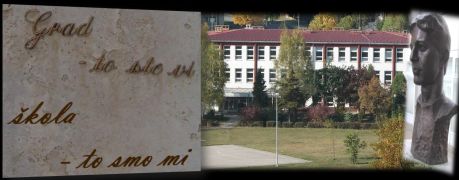 Vukovar, 3 listopada 2018.SadržajNaslovnica.......................................................................................................................1Sadržaj.............................................................................................................................2Vizija i misija škole.........................................................................................................3Vrijednosti i načela školskog kurikula............................................................................4Područja razvoja učenika............................................................................................... 6Ciljevi i ishodi učenja s planiranim aktivnostima ................ ………………………… 7	Za građansko područje......................................................................................... 7	Za tjelesno i zdravstveno područje...................................................................... 8	Za umjetničko područje....................................................................................... 9Plan realizacije prema prioritetnim područjima ................. ………………………….10Dopunska nastava…………………………………………………………………….15Dodatna nastava………………………………………………………………………16Izvannastavne aktivnosti……………………………………………………………..17Aktivnosti izvan prioritetnih područja……………………………………………….19Školski  projekti…………………………………………………………………..….21Rad školske knjižnice………………………………………………………………...25Školska zadruga………………………………………………………………………26Uključivanje u državne i međunarodne projektne aktivnosti………………………...27Način praćenja i vrednovanja realizacije kurikuluma ……….................................... 28VIZIJA ŠKOLEBudućnost naše škole temelji se na vrijednostima koje su obilježile naše kulturno, jezično, obrazovno i odgojno nasljeđe. Moto škole „Grad to ste VI, škola to smo MI“ u skladu je s imenom Siniše Glavaševića koju u nazivu ponosno nosimo i čije ideje baštinimo i provodimo.Imamo viziju škole koja će uspjeti odgojiti i obrazovati učenike koji posjeduju etičke vrijednosti pravednosti, demokratičnosti, solidarnosti, jednakopravnosti, nepotkupljivosti, te poštivanja vrijednosti svojeg i tuđeg rada.MISIJA ŠKOLEMisija je škola mladih umova koji aktivnim i kreativnim razmišljanjem, razumijevanjem i suosjećanjem prema drugima, imaju hrabrosti biti pravedni i pošteni građani demokratskog društva i braniti njegove vrijednosti i stavove. Težimo cjelokupnom razvoju učenika kako bi ostvarili sav potencijal, objedinjujemo moralne, duhovne, intelektualne, društvene, emocionalne i tjelesne sastavnice naših učenika u sigurnoj, poticajnoj i pozitivnoj školskoj sredini.Razvijamo odnos temeljen na uzajamnom povjerenju svih uključenih u odgojno-obrazovni proces kako bismo prepoznali i pravovremeno odgovorili na sve izazove koji su pred nama.Naši zaposlenici pokazuju spremnost na suradnju i odgovornost te iznalaze nove ideje i aktivnosti s ciljem da uvijek učinimo više i bolje za dobrobit naših učenika. 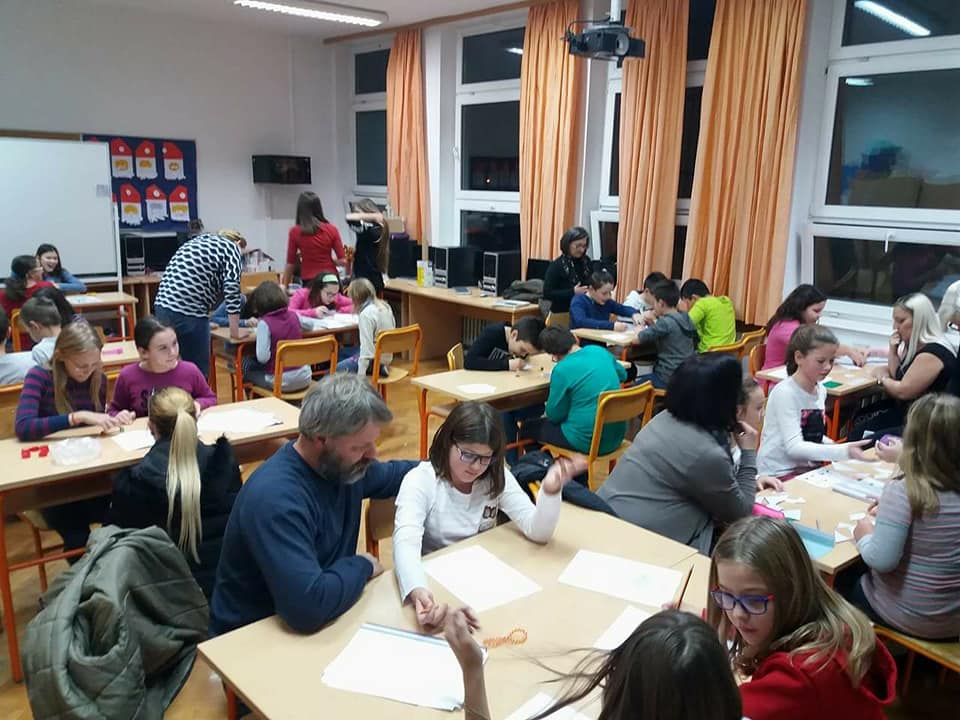 Vrijednosti i načela školskog kurikulumaVrijednosti kojima razvojni kurikulum OŠ Siniše Glavaševića daje osobitu pozornost su identitet, solidarnost, znanje i odgovornost.Odgoj i obrazovanje pridonose izgradnji osobnoga, kulturnoga i nacionalnoga identiteta  pojedinca. U suvremeno doba naše učenike potičemo i usmjeravamo na čuvanje svoje kulture, društvene, moralne i duhovne baštine. Poticanjem i razvojem osobnog identiteta učenika istodobno ga povezujemo s poštivanjem različitosti. Naša škola učenicima nudi mogućnost obrazovanja na jeziku i pismu nacionalne manjine te time njegujemo i poštujemo različitosti među nama.	Naša škola prepoznaje i sustavno promiče ulogu i značaj dobrovoljnog društvenog rada u zajednici za razvoj osobnih sposobnosti učenika, zajedničkog dobra i društvenog napretka u cjelini. Učenike usmjeravamo uzajamnom razumijevanju, uvažavanju, suradnji i međugeneracijskoj solidarnosti na razini razreda, škole i društva da budu osjetljivi za druge i drugačije, za obitelj, za slabe, siromašne i obespravljene. I ove školske godine učenici će sudjelovati u humanitarnim akcijama, a u okviru izvannastavne aktivnosti Građanskog odgoja upoznavati se sa društveno odgovornim radom za dobrobit svoje zajednice.	Našu školu prati misao vodilja razvoja društva znanja, jer je znanje razvojna, temeljna i proizvodna snaga društva. Vjerujemo kako boljim razumijevanjem i kritičkim promišljanjem samoga sebe i svega što učenike okružuje, priprema je za snalaženje u brojnim budućim životnim izazovima. U skladu s tim, učenike potičemo na cjeloživotno učenje kao jamstvo kontinuiranog osobnog razvoja pojedinca kako bi se mogao uspješno nositi sa zahtjevima globalizacije i održivog razvoja. Kroz različite oblike dodatnog rada i projektnih aktivnosti moći će realizirati svoju kreativnost.	Zajednički nastojimo poticati aktivno sudjelovanje učenika u društvenom životu i promicati njihovu odgovornost prema sebi samima, drugima i drugačijima, općem društvenom dobru i prirodi. Jedan od ovogodišnjih školskih projekata usmjeren je na proučavanje utjecaja i odgovornosti pojedinca u svojoj zajednici.Temeljne odgojno-obrazovne vrijednosti Nacionalnoga okvirnoga kurikuluma proizlaze iz opredijeljenosti hrvatske obrazovne politike za cjelovit osobni razvoj učenika, za čuvanje i razvijanje nacionalne duhovne i materijalne te prirodne baštine Republike Hrvatske, zaeuropski suživot i za stvaranje društva znanja.Načela Nacionalnoga okvirnoga kurikuluma  nastojimo uključiti u svakodnevni rad i život naše škole. Predstavljaju nam uporišta na kojima se temelji razvojni kurikulum naše škole i svi ih se pri izradi i primjeni kurikuluma trebaju pridržavati.Načela su sadržajno povezana sa ciljevima i učeničkim postignućima koko bismo osigurali usklađenost kurikuluma i svih njegovih sudionika. Načela kojima se vodimo su:kompetentnost i profesionalna etikaOdgojno-obrazovna djelatnost podrazumijeva visoku stručnost svih nositelja odgojno-obrazovne djelatnosti i njihovu visoku odgovornost u radu.jednakost obrazovnih mogućnosti za sveSvako dijete i svaki učenik ima pravo na svoj najviši obrazovni razvoj i jednakost obrazovnih mogućnosti koji se temelji na društvenoj pravednosti. poštivanje ljudskih prava i prava djeceIstinsko poštivanje svakoga djeteta i svakoga čovjeka te čuvanje ljudskog dostojanstvapedagoški i školski pluralizamStupanj slobode i neovisnosti u stvaranju različitosti upedagoškom i školskom radu.interkulturalizamRazumijevanje i prihvaćanje kulturalnih razlika kako bi se smanjilaneravnopravnost i predrasude prema pripadnicima drugih kultura.demokratičnostPluralizam, donošenje odluka na demokratski način te uključenost svihbitnih sudionika u stvaranju odgojno-obrazovne politike i njezinog provođenja.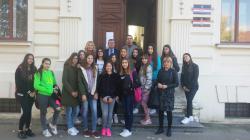 Područja razvoja učenika	Usklađujući viziju i misiju Škole odredili smo i pripadajuća područja razvoja kurikuluma koja najbolje odgovaraju potrebama i interesima naših učenika. Prioritetna područja su:građanski odgoj i obrazovanjeGrađanski odgoj  je postao nezaobilazna sastavnica našeg školskog kurikula. Nekoliko izvannastavnih aktivnosti / skupina nastavlja raditi u ovom području i ove školske godine, proširujući idejno i kvalitativno one sadržaje koji nisu obuhvaćeni  implementacijom GOO-a u redovni program. Nastavljamo usmjeravati učenike u razvoju vlastitih stavova, razumijevanju njihove građanske uloge i u prosuđivanju i rješavanju problema koji su njima važni. Naglasak se kroz ovogodišnji projekt stavlja na ulogu i odgovornost pojedinca u svojoj zajednici.tjelesno i zdravstveno područjeNastavlja se velik interes naših  učenika  za ove aktivnost, što rezultira brojnim uspjesima na sportskim natjecanjima proteklih godina te smo odlučili nastaviti s razvojem ovoga područja. Nastojimo pružiti priliku bavljenja sportom učenicima svih uzrasta. Škola će se uključiti u različite aktivnosti , manifestacije i projekte, u suradnji sa Plivalištem, s ciljem usvajanja  zdravih životnih navika naših učenika te  redovite tjelovježbe.umjetničko područjeNajveći interes učenika je za scenski, glazbeni i plesni izričaj, što se očituje u broju učenika uključenih u te aktivnosti. Učitelji su se prilagodili interesu učenika te je povećan broj aktivnosti u ovom području. Javni nastupi povodom obilježavanja obljetnice škole, školske priredbe poput onih za Božić ,  Sv. Savu,  za kraj školske godine ili na svečanom dočeku prvašića prilika su da pokažu što su uvježbali.Ciljevi i ishodi učenja- planirane izvannastavne skupineZa građansko područje:Cilj  1. Razvijanje pozitivnog stava i odgovornog ponašanja prema drugima i drugačijima. Cilj  2.  Postavljanje temelja za aktivne i odgovorne građane prema demokratskim načelima.Učenici će poznavati oblike vlasti i pravilno provesti izbore za predsjednika razreda i predstavnika u Vijeću učenika, prepoznati probleme svoje škole i osmisliti projekt kojim bi se riješio problem istog. Pri tome će poštivati dobne, rodne, jezične, vjerske, nacionalne, socijalne različitosti, a izbjegavat će prisutne predrasude i stereotipe.Organizirat će i realizirati humanitarne akcije , upoznavati učenike i roditelje sa aktivnostima koje se u školi provode. Upoznati se s važnošću volontiranja i provesti volontersku akciju. Istraživati povijest svoga užeg zavičaja i svoje škole, te utjecaj rada škole na život našeg naselja. Rezultate svojih istraživanja prikazat će na tjednu proslave 80. godišnjice škole.Izvannastavne aktivnosti:MALI KREATIVNI GRAĐANI -  Jasna Katanić  (RN)DEMOKRATSKI ŠKOLARCI – Maja Stjepanović (PN)KDBZ (Kulturna i duhovna baština zavičaja)-Novica Gajić i Ana Kanđera   (PN)GRAĐANSKI ODGOJ I OBRAZOVANJE - Branimira Barun (PN)BOROVSKI DETEKTIVI – Mirjana Oreščanin (PN)DRAMSKO-NOVINARSKA SKUPINA – Branimira Barun (PN)Za tjelesno i zdravstveno područje:Cilj  1.  Upoznati učenike s osnovnim individualnim i skupnim sportovima i temeljnim pravilima igre i razviti motorička znanja potrebna u  tim sportovima  kako bi samostalno mogli igrati i pratiti navedene sportove na televizijskim prijenosima i  sportskim terenima. Razvijati potrebu bavljenja tjelesnom aktivnošću i redovitog vježbanja kao osnovne sastavnice zdravog življenja.Učenici će poznavati osnovna pravila dječjeg nogometa, badmintona, rukometa ,odbojke, stolnog tenisa i gimnastike te upoznati posebnosti različitih uloga u ovim igrama. Upoznat će osnovne atletske discipline i njihova pravila. Učit će osnove šahovske igre. Pripremat će se za školska i županijska natjecanja. Primjenjivat će pravila fair –playa u igri i u navijanju za svoj tim.Izvannastavne aktivnosti:SPORTSKA SKUPINA – Vanja Sokač (RN)DJEČJA ZUMBA – Dora Duška Šestan (RN)RITMIKA I PLES – Tatjana Majić (RN)MALI NOGOMET (m)- Siniša Cvijan (PN)RUKOMET (m)- Siniša Cvijan (PN)ŠAH– Darko Kovačić (PN)STOLNI TENIS (m/ž) – Darko Kovačić (PN)ŠKOLSKI SPORTSKI KLUB- Ljubica Glušac- Lukić (PN)ODBOJKA (ž)- Ljubica Glušac-Lukić (PN)UNIVERZALNA ŠKOLA SPORTA-Atanasije Alavanja, vanjski suradnik (RN)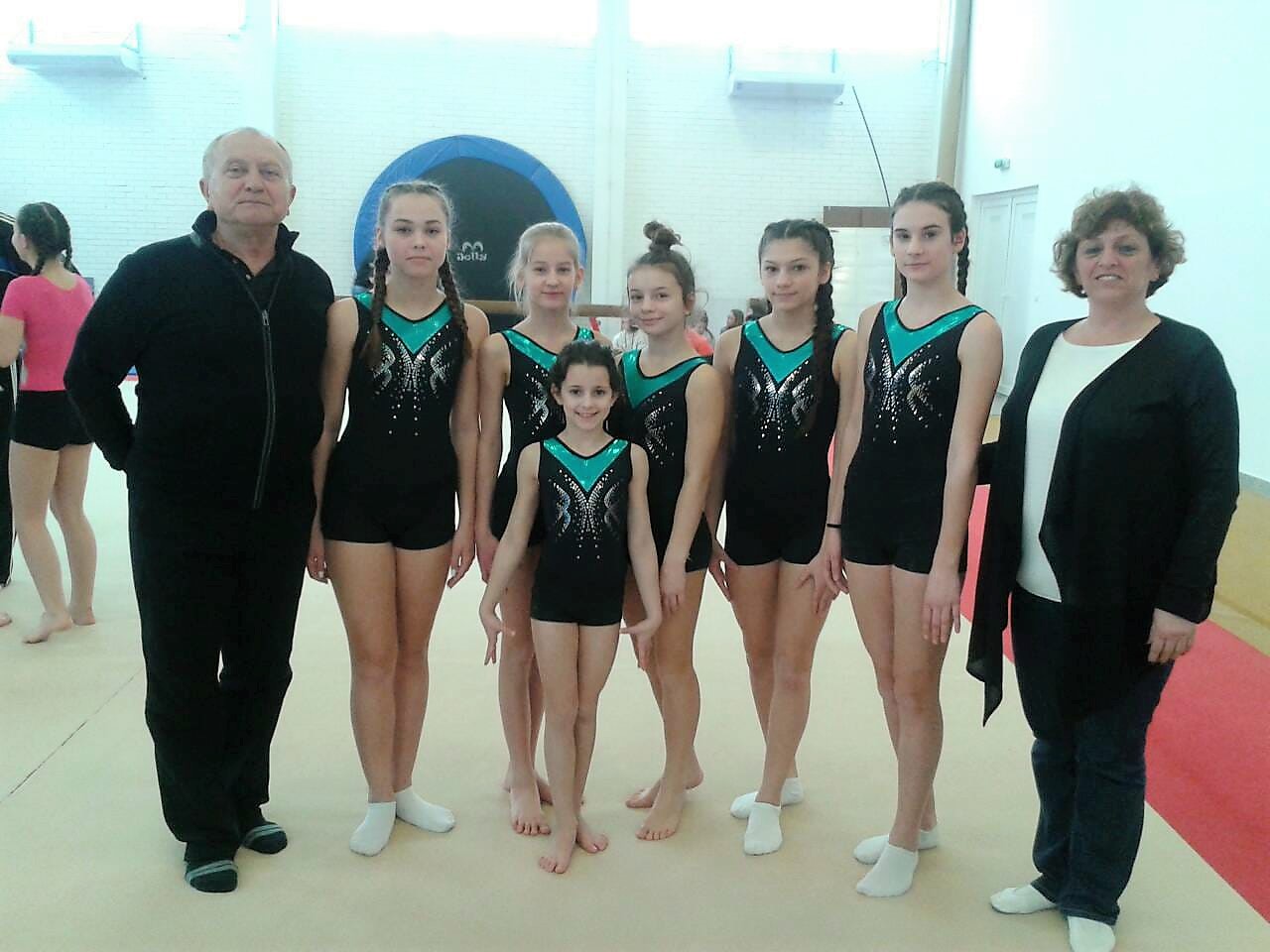 Za umjetničko područje:Cilj  1. Ohrabriti i pripremiti učenike za samostalan scenski nastup i razvoj komunikacijskih sposobnosti.Cilj  2.  Osposobiti učenike za samostalno i vješto korištenje različitim likovno-tehničkim sredstvima i alatima potrebnim za uspješnije rješavanje likovnih problema.Cilj 3. Potaknuti učenike na kreativno izražavanje u različitim područjima umjetničkog izričaja.Učenici će moći samostalno i u skupini izvesti jednostavnu i kratku koreografiju pred publikom. Također, moći će napisati, odglumiti i scenski osmisliti prigodni igrokaz. Sudjelovat će u školskim priredbama i proslavama.Samostalno će reciklirati različite materijale iz svakodnevne uporabe i od toga izraditi uporabne predmete koji će biti dio zadrugarske izložbe. Sudjelovat će u javnoj prezentaciji/prodaji svojih uradaka.Izvannastavne aktivnosti:SPRETNE RUKE – Andrijana Kalinić(RN)UMJETNIČKA SKUPINA – Dubravka Mišanović(RN)PLESNA SKUPINA –Jasna Panza (RN)DJEČJE NARODNE IGRE- Ružica Sabo (RN)DRAMSKA SKUPINA- Gordana Lavrnić (RN)DRAMSKO- RECITATORSKA SKUPINA – Smilja Janjatović (RN)LIKOVNJACI- Dražen Budimir (PN)LIKOVNA SEKCIJA- Slavko Čučković-(PN)ZBOR- Antonija Štajduhar (PN) i Siniša Agić (PNDRAMSKO-PLESNA SKUPINA- Ljiljana Kojić (RN)Plan realizacije prema prioritetnim područjima	Planom realizacije predvidjeli smo prioritetna područja razvijati isključivo izvannastavnim aktivnostima koje smo prilagodili prema potrebama i interesima učenika naše škole.  Kurikulumsko područje: GRAĐANSKI ODGOJ I OBRAZOVANJECiklus (razred): 1.- 8. RazredCilj  1. Postavljanje temelja za aktivne i odgovorne građane prema demokratskim načelima.CILJ  2. Razvijanje pozitivnog stava i odgovornog ponašanja prema drugima i drugačijima. Poticanje na solidarnost i humanitarno djelovanje.CILJ 3. Osvijestiti odgovornost prema upravljanju novcem i upoznati se sa pravima potrošača. Razvijanje pozitivnog stava i aktivne uloge u očuvanju okoliša i zbrinjavanju otpada.Obrazloženje cilja Učenici će poznavati oblike vlasti i pravilno provesti izbore za predsjednika razreda i predstavnika u Vijeću učenika, prepoznati potrebe u svojoj zajednici i osmisliti aktivnost /projekt  kojim bi se postiglo zadovoljenje te potrebe. Pri tome će poštivati dobne, rodne, jezične, vjerske, nacionalne, socijalne različitosti, a izbjegavat će prisutne predrasude i stereotipe.Očekivani ishodi/postignuća: (Učenik će moći:)• znati prepoznati organe/oblik vlasti i procjenjivati njihov utjecaj na građane• pravilno provesti izbore, za predsjednika razreda i predstavnika u Vijeću učenika• prepoznati probleme/potrebe u  svojoj zajednici , osmisliti i realizirati aktivnosti koje bi dovele do zadovoljavajućeg rješenja.Način realizacije:Oblik: kroz rad navedenih izvannastavnih skupina obuhvaćenima ovim područjem provodit će se brojne aktivnosti kojima će se realizirati osnovni ciljevi ovog područjaNačini učenja (što rade učenici) Pronalaze konkretne podatke na internetu, pripremaju se za izbore i promidžbu istih, sudjeluju u osmišljavanju projektnih zadataka, provode kreativne radionice, izrađuju plakate,obilježavaju prigodne  obljetnice, sudjeluju u humanitarnim aktivnostima.Metode poučavanja (što rade učitelji): Istraživanje internetskih stranica s ključnim pojmovima, organiziraju posjet kod predstavnika lokalne zajednice, racionalno i ravnopravno učenike raspoređuju za timski rad, potiču suradničko učenje i djelovanje.Trajanje izvedbe: obje smjene po sat tjedno – tijekom  godinePotrebni resursi/moguće teškoće: 	Neophodno nastavničko usavršavanje, manjak prostora, troškovi prijevoza do grada, potrošni materijal .Način praćenja i provjere ishoda/postignuća:Provođenje izbora, rezultati rada Vijeća učenika, realizacija humanitarnih aktivnosti, izvješća nakon posjeta Udruzi/instituciji, itd. Vijesti o provedenim aktivnostima će se prezentirati javnosti putem školske web-stranice i gradske web-stranice i novina . Odgovorne osobe: Novica Gajić, Mirjana Oreščanin, Maja Stjepanović, Branimira Barun,Jasna Katanić, Biljana Krnjajić, Jovan Sekulić.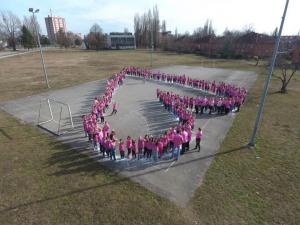 Kurikulumsko područje: TJELESNO I ZDRAVSTVENO PODRUČJECiklus (razred): 1.- 8. razredCilj  1. Upoznati učenike s temeljnim pravilima igre i razviti motorička znanja potrebna u sportovima s loptom (nogomet, rukomet, badminton, odbojka), gimnastike, te upoznavanje osnovnih atletskih disciplina,  kako bi samostalno mogli igrati i pratiti navedene sportove na televizijskim prijenosima i  sportskim terenima.Obrazloženje cilja Učenici će poznavati osnovna pravila dječjeg nogometa, badmintona, rukometa i odbojke te upoznati posebnosti različitih uloga u ovim igrama. Moći će pravilno voditi loptu u igri i uputiti udarce loptom (N, R, O), pravilno servirati lopticu i držati reket (B). Učenici će moći pravilno izvesti sve aktivnosti atletskih disciplina.Očekivani ishodi/postignuća: (Učenik će moći:)usavršiti motorička znanja iz rukometa, nogometa, badmintona i odbojke,gimnastikerazvijati djelotvorno korištenje slobodnog vremenaizraziti želju za samostalno  i redovito vježbanjeaktivno sudjelovati u sportskim natjecanjimaNačin realizacije:Oblik: kroz rad u navedenim izvannastavnim skupinama, sudjelovanjem na školskim i  gradskim natjecanjima,  i sl.Načini učenja (što rade učenici) Učenje temeljnih pravila sportova i složenijih motoričkih znanja iz rukometa, nogometa, odbojke ,  badmintona, itd.Metode poučavanja (što rade učitelji):      Skupni i individualni rad sa učenicimaTrajanje izvedbe: tijekom školske godine = 35 šk. satiPotrebni resursi/moguće teškoće: 	Postojeće stanje zadovoljava potrebe za izvođenje izvannastavne aktivnosti.Način praćenja i provjere ishoda/postignuća:Provođenje školskih izlučnih natjecanja, organizacija i provođenje međuškolskih i županijskih  natjecanja. Rezultati svih natjecanja te usporedba sa rezultatima iz proteklih godina.Odgovorne osobe: Darko Kovačić, Siniša Cvijan, Ljubica Glušac Lukić, Vanja Sokač. Dora Duška Šestan.Kurikulumsko područje: UMJETNIČKO PODRUČJECiklus (razred):  1.-8. r.Cilj  1. Ohrabriti i pripremiti učenike za samostalan scenski nastup i razvoj komunikacijskih sposobnosti.Cilj  2.  Osposobiti učenike za samostalno i vješto korištenje različitim likovno-tehničkim sredstvima i alatima potrebnim za uspješnije rješavanje likovnih problema.Cilj 3. Potaknuti učenike na kreativno izražavanje u različitim područjima umjetničkog izričaja.Obrazloženje cilja (povezan s potrebama, interesima učenika i vrijednostima ŠK): Razvijati  umjetničke sposobnosti, a time razviti  izražen osjećaj za prostorne odnose, osobitu sposobnost izražavanja vlastitih doživljaja i osjećaja, želju za produkcijom teksta, stiha, muzike, pokreta…, kreativno izražavanje govorom tijela, glazbom, glumom, pantomimom, pokretom,  te izradom ukrasnih /praktičnih predmeta.Očekivani ishodi/postignuća: (Učenik će moći:)samostalno i u skupini izvesti jednostavnu i kratku koreografiju pred publikom napisati, odglumiti i scenski osmisliti prigodni igrokazsamostalno  reciklirati različite materijale iz svakodnevne uporabe i od toga izraditi uporabne predmete Način realizacije:Oblik: različite izvannastavne aktivnosti kroz koje će učenici realizirati svoju kreativnost i nadarenost, a koje će se prezentirati na školskim priredbama , Lidranu, prodajnim izložbama škole, izložbi šk. zadruga, likovnim natječajima i sl.Načini učenja (što rade učenici) :Glume, recitiraju, kreativno se izražavanju govorom tijela, pantomimom i scenskim nastupom.Igraju  igre i vježbe suradnje, komunikacije i izražavanja, jednostavnih dramskih postupaka, nabacivanjem ideja, usmenim pojašnjenjima i raspravama, samostalnim radom, u parovima i malim skupinama stvaraju  nove kreativne ideje. Upoznaju se sa različitim likovnim materijalima i tehnikama. Uče pravilno koristiti likovni materijal i likovne tehnike.Uočavaju različita svojstva materijala iz svakodnevne uporabe (reciklaža).Uređuju prostor pri različitim svečanostima (školske priredbe).Metode poučavanja (što rade učitelji): Jednostavni dramski postupci, metode kritičkog mišljenja,  planiranje likovnih tema, izbor tehnika rada, motiviranje učenika književnim djelima, događajima, blagdanima, kulturnom baštinom, glazbom, prirodom.Trajanje izvedbe:  35 sati godišnje Potrebni resursi/moguće teškoće: Materijal za izradu jednostavnih kostima i uređenje scene, likovne mape, likovni priborNačin praćenja i provjere ishoda/postignuća: Evaluacijski listići i razgovor nakon javnih nastupa.Odgovorne osobe:  Gordana Lavrnić, Ljiljana Kojić, Smilja Janjatović, Slavko Čučković, Antonija Štajduhar, Siniša Agić, Dubravka Ponjević, Andrijana Horvat, Jasna Panza, Tatjana Majić, Ivana Skender, Dražen Budimir, Ankica Strešnjak.DOPUNSKA NASTAVADODATNA NASTAVAIZVANNASTAVNE AKTIVNOSTIAktivnosti izvan prioritetnih područjaIzvannastavne aktivnosti koje ne ulaze u prioritetna područja, no učenici i za njih iskazuju interes :MALI NIJEMCI – Marina Tufekčić  (PN)NJEMAČKA DRAMSKA SKUPINA – Olja Ničić  (PN)LITURGIJSKO POJENJE –Jovan Sekulić  (PN)BIOLOŠKA SEKCIJA – Predrag Tomić (PN)MODELARI – Stevan Šaulić ( PN)DOMAĆINSTVO- Ankica Strešnjak (PN)MAKETARI – Mladen Sosić  (PN)ROBOTIKA – Sanela Kralj, Jasminka Marić (PN)	Svaka od ovih skupina će se prema svojim mogućnostima uključivati u aktivnosti planirane  Godišnjim planom i programom, ali i organizirati vlastite projektne aktivnosti. 11. ŠKOLSKI PROJEKTI  2018./2019.RAD ŠKOLSKE KNJIŽNICEŠkolska knjižnica omogućuje obrazovanje i proširivanje znanja učenika razvijanjem metoda i tehnika samostalnog obrazovanja. Dostupna je svakog radnog dana svim učenicima, učiteljima i djelatnicima škole, stvara naviku i potrebu čitanja literature, osigurava slobodan pristup znanju, omogućuje cjeloživotno obrazovanje i podržava inovacije u obrazovanju, organizira izvannastavne aktivnosti koje promiču čitanje.U ovoj školskoj godini planirani su sljedeći projekti koji promiču čitanje, a voditeljica je knjižničarka Biljana Krnjajić;ČITANJE NE POZNAJE GRANICE/BRANJE NE POZNAJE MEJA (RN)ČITANJEM DO ZVIJEZDA (PN)RIJEČ DANA (RN)ČITAJMO ZAJEDNO-ČITAJMO ZABORAVLJENE KNJIGE (RN)Svi ovi projekti imaju zajedničke ciljeve: potaknuti učenike na čitanje s razumijevanjem, istraživanje, otkrivanje i kreativno stvaranje; potaknuti timski rad, ali i individualni napor; poučavati korisnike, posebice djecu i mlade, informacijskim tehnikama, vještinama i znanjima; raditi na unapređivanju životnih vještina i sposobnosti djece i mladih; poticati razvoj kreativnosti djece i mladih; poticati djecu i mlade na organizirano i smisleno provođenje slobodnog vremena; poticati stvaralaštvo djece i mladih.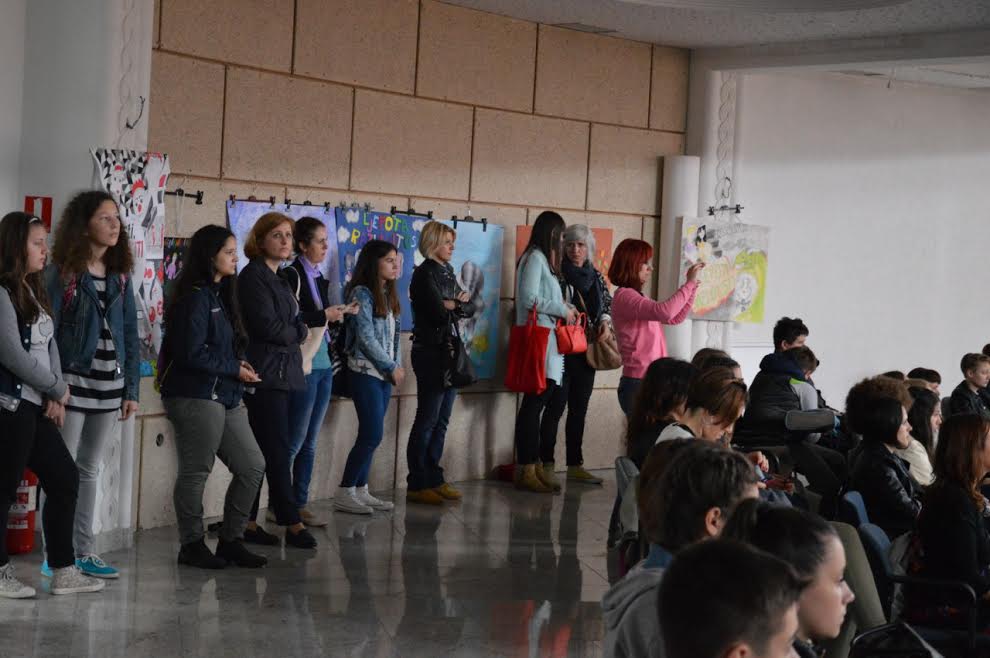 ŠKOLSKA ZADRUGAI ove će školske godine u školi djelovati Školska zadruga Dunav koja je kreativno-zanatskog smjera Voditeljica zadruge je Ivana Skender Oršolić.  U rad zadruge bit će uključene sljedeće skupine:1. Umjetnička grupa - voditeljica Dubravka Mišanović2. Spretne ruke - voditeljica Andrijana Kalinić3. Likovnjaci - voditelj Dražen Budimir4. Likovna sekcija - voditelj Slavko Čučković5. Biološka sekcija - voditelj Predrag Tomić6. Modelari- voditelj Stevan Šaulić7. Maketari - voditelj Mladen SosićPlanirane aktivnosti Zadruge:Održavanje kreativnih radionica,izrada ukrasnih/uporabnih predmeta potrebnih za realizaciju školskih projekata ( Zmajada, 80g. postojanja škole.. ),organizacija i provedba prodajnih izložbi  za Božić/Uskrs,provođenje humanitarnih akcija ( akcije Crvenoga križa i Caritasa, prikupljanje plastičnih čepova Udruzi oboljelih od limfoma,  itd. ),uređivanje botaničkog vrta u školskome dvorištu,kreiranje i izrada rekvizita i scenskih kulisa za školske priredbe i svečanosti,uključivanje u različite projekte tijekom cijele školske godine.Svi djelatnici i učenici uključivat će se u rad Zadruge prema potrebi i planiranim aktivnostima, a u skladu s projektima škole.  Cilj je promicati smisao za praktična i primijenjena znanja i vještine te razvijati svijest o nužnosti rada u čovjekovu životu. Na taj način omogućujemo razvoj osobnih interesa , kreativnosti i stvaralaštva kod učenika. Od velike je važnosti  stvoriti pozitivno ozračje za djelovanje i suradnju preko humanih odnosa, težiti pravednosti, solidarnosti, toleranciji i samoodgovornosti , uključiti učenike i školu u lokalnu zajednicu te osigurati izložbeni prostor tijekom cijele godine. Na prodajnim izložbama, povodom Božića i Uskrsa , učenici će moći vidjeti i uspješnost i rezultat svoga rada.Ove ćemo godine dio novca prikupljen na prodajnim izložbama biti darovan u humanitarne svrhe. Na taj način osvješćujemo učenike o potrebi pomaganja i sudjelovanja u radu za dobrobit članova zajednice u kojoj žive. Školska će zadruga Dunav nastupiti  i na godišnjoj izložbi školskih zadruga na kojoj će prezentirati rad zadrugara.UKLJUČIVANJE U DRŽAVNE I MEĐUNARODNE PROJEKTNE AKTIVNOSTINAČIN PRAĆENJA I VREDNOVANJA REALIZACIJE KURIKULUMA S JASNO IZRAŽENIM INDIKATORIMA USPJEŠNOSTIPrilikom mjesečnih planiranja učitelja  kao obveznu točku dnevnoga reda uvrstit ćemo i provedbu zadanog kurikuluma te kontinuirano pratiti realizaciju istog.Svaki voditelj obvezan je predati kratko i sažeto polugodišnje izvješće o radu i postignućima svoje izvannastavne aktivnosti. Izvješće još treba sadržavati broj učenika koji pohađaju izvannastavnu aktivnost, nazočnost učenika, broj realiziranih sati te moguće poteškoće u realizaciji. Također, spomenuto izvješće voditelji predaju i na kraju tekuće školske godine.Rezultat /realizacija svake planirane aktivnosti (radionice, priredbe i sl.) bit će  dokumentirana i evidentirana, te u obliku vijesti i prezentirana zainteresiranoj javnosti ( web stranica škole/ fb škole/ Vukovarske novine/ portal Grada Vukovara). Voditelji projekta će  dokumentirati sve faze u realizaciji projekta , te podnijeti izvješće po završetku istog.Tim za kvalitetu će vrednovati uspješnost svake izvannastavne aktivnosti, te planiranih projekata, kako bi se unaprijedio  njihov rad  sljedeće godine.Redni brojIme i prezime učiteljaRazredBroj satiBroj satiPredmetRedni brojIme i prezime učiteljaRazredTjednoGodišnjePredmet1.Maja Babijaš1.-2.135HJ u RN2.Dora Duška Šestan1.a135HJ/MA3.Jasna Katanić1.b135SJ/MA4.Zvonko Kralj
( z. Andrijana Kalinić)2.a135HJ/MA5.Vanja Sokač2.b135HJ/MA6.Ljiljana Kojić2.c135SJ/MA7.Jasna Panza3.a135HJ/MA8.Tatjana Majić3.b135SJ/MA9.Dubravka Mišanović3.c135SJ/MA10.Ružica Sabo4.a135HJ/MA11.Gordana Lavrnić(z. Danijela Drača Jonjić)4.b135HJ/MA12.Smilja Janjatović4.c135SJ/MA13.Branimira Barun5.-8.135POV14.Sanela Kralj6./8.135MA15.Branka Križan 5.-8.135EJ16.Gorana Lukić7.-8.135FI 17.Ivana Livada3.b/c135HJ u RN18.Karolina Nadaždi Hideg( z. Damira Nujić )5.- 8.135HJ19.Olja Ničić4.-8.135NJJ20.Jasminka Marić5.-8.135MA21.Maja Stjepanović4./6./7.135HJ22.Dina Miličević5./8.135HJ23.Marija Skender5./7.135MARedni brojIme i prezime učiteljaRazredBroj satiBroj satiPredmetRedni brojIme i prezime učiteljaRazredTjednoGodišnjePredmet1.Dora Duška Šestan1.a135PiD2.Jasna Katanić1.b135SJ3.Zvonko Kralj(z. Andrijana Kalinić)2.a135HJ4.Vanja Sokač2.b135MA5.Jasna Panza3.a135HJ6.Tatjana Majić3.b135MA7.Dubravka  Mišanović3.c1.35MA8.Ružica Sabo4.a135MA9.Gordana Lavrnić(z. Danijela Drača Jonjić)4.b135HJ10.Smilja Janjatović4.c135MA11.Branimira Barun 5.-8.135POV12.Novica Gajić5.-8.135GEO 13.Dejan Gemeri7.-8.135FI14.Olja Ničić5./6.135NJJ 15.Maja Stjepanović5.-8.135HJ 16.Mirjana Oreščanin5.-8.135POV17.Marija Skender5.-8.135MA18.Karolina Nadaždi –Hideg(z. Damira Nujić)5.-8.135HJRedni brojIme i prezime učiteljaRazredTjedno satiNaziv izvannastavne aktivnosti1.Dora Duška Šestan1.a/2.a1Dječja zumba2.Jasna Katanić1.b1Mali kreativni građani3.Zvonko Kralj(z. Andrijana Kalinić)2.a/b1Spretne ruke4.Vanja Sokač2.a/b1Sportska skupina5.Ljiljana Kojić2.c1Dramsko – plesna skupina6.Jasna Panza3.a1Plesna skupina7.Tatjana Majić3.b1Ritmika i ples8.Dubravka Mišanović3.c1Umjetnička skupina9.Ružica Sabo4.a1Dječje narodne igre10.Gordana Lavrnić( z. Danijela D.Jonjić)4.b1Dramska skupina11.Smilja Janjatović4.c1Dramsko-recitatorska12.Siniša Agić4.-8.2Pjevački zbor13.Dražen Budimir 5.-8.1Likovnjaci14.Branimira Barun5.-8.2Dramsko-novinarska15.Branimira Barun5.-8.2Građanski odgoj16.Jasminka Marić5.-8.1Robotika17.Jovan Sekulić5.-8.2Liturgijsko pjenije18.Stevan Šaulić5.-8.1Modelari19.Slavko Čučković5.-8.2Likovna sekcija20.Antonija Štajduhar5.-8.1Pjevački zbor21.Mladen Sosić5.-8.1Maketari22.Ankica Strešnjak8.a/b1Domaćinstvo23.Predrag Tomić5.-8.1Biološka sekcija24.Olja Ničić5.-8.1Njemačka dramska skupina25.Marina Tufekčić4.-6.1Mali Nijemci26.Novica Gajić5.-8.1Kulturna i duhovna baština zavičaja     (KDBZ)27.Ljubica Glušac Lukić5.-8.1Odbojka (Ž)28.Siniša Cvijan5.-8.1.5Mali nogomet (M)29.Siniša Cvijan5.-8.1.5Rukomet (M)30.Darko Kovačić5.-8.1.5Šah (M/Ž)31Darko Kovačić5.-8.1.5Stolni tenis (M/Ž)32.Mirjana Oreščanin5.-8.1Borovski detektivi33.Ana Kanđera 6.a/b1KDBZ34.Sanela Kralj 5.-8.1Robotika35. Maja Stjepanović5.-8.1Demokratski školarciOD BATE DO NAS – 80 NAM JE GODINA TEKTEMAObilježavanje 80. obljetnice postojanja i rada školeCILJUpoznati učenike, djelatnike škole te širu zajednicu s povijesnim razvojem naše škole, tvornice i naselja te  usporediti uvjete i način života u vrijeme osnutka pa do danas.KAKVE REZULTATE OČEKUJEMOPrezentacija aktivnosti i naučenoga o povijesti škole, tvornice i naselja. Učitelji i učenici prikazat će putem različitih aktivnosti, izložbi i priredbe sve što su radili tijekom školske 2017./2018. godine.  U tjednu od 5. do 9.11. 2018. bit će održan Tjedan škole u kojem će se, između ostalog, djelatnici škole i lokalna zajednica upoznati s rezultatima projekta i monografijom škole. METODEIstraživački rad, dramatizacija, povijesni izvori, intervju s bivšim učenicima i djelatnicima škole, likovni izričaj, okrugli stol, izrada suvenira, korespondencija s europskim školama, literarni natječaj, himna škole, videorazglednice, školski spomenar.POMOĆ I SURADNJALokalna zajednica, roditelji, knjižnica, državni arhiv, novine, radio i televizija (javni mediji), bivši djelatnici i učeniciRAZREDI I VODITELJ PROJEKTAU projekt će biti uključeni svi učenici i učitelji škole.Voditelji projekta su: Ružica Sabo i Jasna Katanić (RN) i Branimira Barun i Mirjana Oreščanin (PN)TRAJANJEPrvo obrazovno razdoblje, zaključno s Tjednom škole 5.-9.11.2018.KAKO ŠTEDIMO?TEMAOsvješćivanje pojma štednjeCILJRazvijati osjećaj kod djece za racionalno raspolaganje materijalnim dobrimaKAKVE REZULTATE OČEKUJEMOUčenici će uvidjeti različite načine i potrebe štednje. Naučit će napraviti plan štednje. Učenici će osvijestiti  mogućnosti reciklaže.  METODEIzrada plana štednje, razmjena i reciklaža već korištenih predmeta (odjeća, knjige, igračke), edukacija o tome što se može i na koji način štedjetiPOMOĆ I SURADNJARoditeljiRAZREDI I VODITELJ PROJEKTAU projekt će biti uključeni učenici razredne nastave, odjeli na srpskom  jeziku i ćiriličnom pismu i njihovi učitelji.Voditelj projekta: Ljiljana KojićTRAJANJE2. polugodište 2018./2019. šk.god.RECIKLAŽA NIJE GNJAVAŽATEMAStjecanje znanja o načinima brige za okoliš i očuvanje prirodeCILJEducirati učenike kako razlikovati vrste otpada i kako ga razvrstavati te kako reciklirati različite materijale.KAKVE REZULTATE OČEKUJEMOUčenici će naučiti razlikovati različite vrste otpada i znati ih pravilno razvrstati. Učenici će izraditi vlastite spremnike za razvrstavanje. Učenici će naučiti reciklirati stare materijale.METODEEdukacija o razvrstavanju otpada; sakupljanje starog papira, plastike, baterija, miješanog otpada i pravilno razvrstavanje u odgovarajuće spremnike; vođenje evidencije o prikupljenim količinama različitih vrsta otpada; izrada spremnika za razvrstavanje otpada; izrada igrački ili korisnih predmeta od već korištene ambalaže; predavanje o reciklažiPOMOĆ I SURADNJARoditelji, lokalna zajednica, Komunalac Vukovar, Grad Vukovar, Mijat Barišić Ružić, pedagog (predavanje)RAZREDI I VODITELJ PROJEKTAU projekt će biti uključeni učenici razredne nastave, odjeli na hrvatskom jeziku i latiničnom pismu i njihovi učitelji.Voditelj projekta: Vanja SokačTRAJANJE2. polugodište 2018./2019. šk.god.#DOSTAJECRNEKRONIKETEMASigurnost u prometuCILJEducirati i osvješćivati učenike o doprinosu svakog pojedinca prometnoj sigurnosti. KAKVE REZULTATE OČEKUJEMOUčenici će se upoznati s pravilima sigurnog ponašanja u prometu te će osvijestiti svoju ulogu u prometu. Upoznat će se s prometnim pravilima i znakovima te ih poštovati.  METODEObrada statističkih podataka o prometnim nesrećama; izrada plakata i video-uradaka na temu sigurnosti u prometu; obrada različitih tekstova na temu;proučavanje utjecaja alkohola i umora na sigurnost u prometu; prometna školaPOMOĆ I SURADNJAPrometna policija, autoškole, biciklistička društva, HAKRAZREDI I VODITELJ PROJEKTAU projekt će biti uključeni učenici predmetne nastave, odjeli na hrvatskom jeziku i latiničnom pismu i njihovi učitelji.Voditelj projekta: TRAJANJE2. polugodište 2018./2019. šk.god.SRIJEM KROZ STOLJEĆA U SLICI I RIJEČITEMAPrikaz Srijema u različitim vremenskim periodimaCILJKorelacijom nastavnih predmeta upoznati Srijem i njegove društvene znamenitosti te usporediti način života nekad i sad.KAKVE REZULTATE OČEKUJEMOUčenici će:prepoznati i objasniti sličnosti i razlike hrvatskog i srpskog dijela Srijemaopisati način života u Srijemu, nekad i sadizraditi plakate s temom „Srijem kroz stoljeća“METODEistraživački rad, terenski rad, povijesni izvori, fotografiranje, razgovor…POMOĆ I SURADNJAlokalna zajednica, mediji, muzeji, institucije i organizacije u zajednici…RAZREDI I VODITELJ PROJEKTAU projekt će biti uključeni učenici 5.-7. razreda, odjeli na srpskom jeziku i ćiriličnom pismu i njihovi učitelji.Voditelj projekta: Novica GajićTRAJANJE2. polugodište 2018./2019. šk.god.Naziv aktivnostinositeljiVrijeme realizacijeVečer matematikeUčiteljice matematike i učeniciprosinacDan broja πUčiteljice matematike i učeniciožujakKlokan – matematičko natjecanjeUčiteljice matematike i učeniciožujakCroatian makers liga-robotikaUčiteljice informatike i učeniciTijekom god.Projekt GEARUčitelji Ana Kanđera i Novica Gajićlistopad